Reading Outline for Plotnik’s Introduction to Psychology, 4th EditionModule 25 “Social Psychology”Introduction   Social psychology –   Social cognition –A. Perceiving Others   Person perception –	How do we form first impressions?			1.		2.		3.		4.	Physical Appearance	What makes a face attractive?	Does an attractive face help?	Stereotypes		-		Development and Kinds of Stereotypes		-		-		-		Prejudice –		Discrimination –		-		Functions and Stereotypes		-		-		Two major functions:		1. Source of information =		2. Thought-saving device –	Schemas		-		Kinds of Schemas		Person schemas –		-		Role schemas –		-		Event schemas –		-		Self schemas –		-		Advantages and Disadvantages of Schemas		-		Advantages –		Disadvantages –B. Attributions   -	Internal versus External Attributions		Internal attributions –		External attributions –		-	Kelly’s Model of Covariation		-Three factors involved:	Consensus –	Consistency –	Distinctiveness –	Biases and Errors in Attribution		-		-		Cognitive miser model –	Fundamental Attribution Error		-		-	Actor-Observer Bias		-		-	Self-Serving Bias		-		-		-C. Research Focus: Attributions & Grades	Question: Can Changing Students’ Attributions Change Their Grades?		1. Kinds of Attributions		-		-		-	2. Method: Changing Attributions		-		-		-	3. Results and Discussion		-		-	4. Conclusions		-D. Attitudes	Definition of Attitudes	-	-	- Many definitions, but all share these features: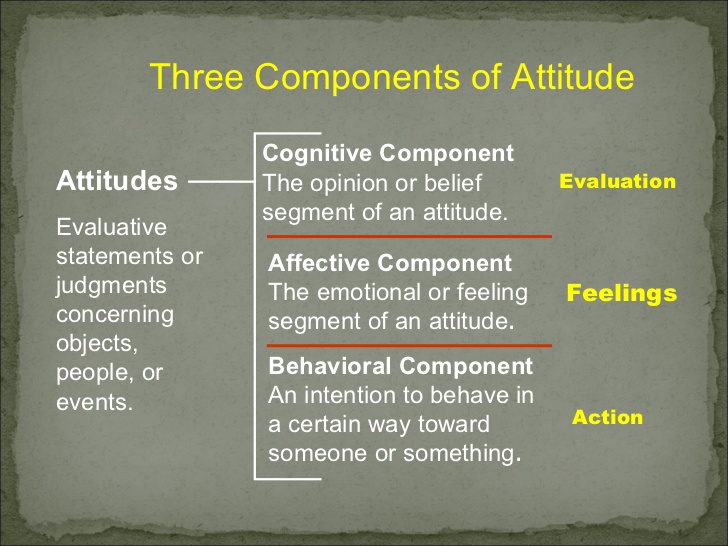 		-		-		-	Functions of Attitudes	-	-	1. Predispose:		-		-	2. Interpret:		-		-	3. Evaluate:		-		-	Attitude Change	-	Cognitive Dissonance		-		-		-	Self-Perception Theory		-		-		-	Persuasion		Two Routes to Persuasion		Central Route –		-		Peripheral Route – 		-		Elements of Persuasion		Source-		Message-		Audience-E. Social & Group Influences	Conformity	-	Asch’s Experiment	-		Procedure		-		-		Results		-		-	Compliance	-		-		Foot-in-the-door technique –	Obedience	-	Milgram’s Experiment		Would you punish a learner for making errors?		-		-		What would you do if the subject stopped answering?		-		-	 	Milgram’s Results		-		-		-		-		Why People Obey		-		-		-		Were Milgram’s Experiments Ethical?		-		-		Debriefing -		=	Helping: Prosocial Behavior		-		Altruism –		-		Why People Help		- Three different motivations:			Empathy –			Personal distress –			Norms and values –		Decision Stage Model		-			-		Arousal-Cost-Reward Model		-			-	Group Dynamics and Membership		Groups –		Group cohesion –		Group norms –		Why Do We Form Groups?			-			Motivational reasons				-			-			-			Cognitive reasons			-			-			-	Behavior in Crowds		Social Facilitation and Inhibition		-		=		=		=		Deindividuation in Crowds		-		-		-		-		The Bystander Effect		=		=		=		=	Group Decisions		Group Polarization		-		-		-		-		Groupthink		-		-		-		-		-F. Aggression	-	-	Aggressive behavior –	-	Model of aggressive behavior –		1.		2.		3.		4.	Biological Factors		-		=		=		=	Social Learning Factors		-		-		-		-		-	Environmental Factors		-		Frustration-aggression hypothesis –		-			-			=			=			=		Modified frustration-aggression hypothesis –		-		-	Sexual Aggression		-		-		-	Kinds of Rapists		-		-		-		-	Rape Myths		-		-		-G. Cultural Diversity: National Attitudes	What happens when we must like what we hated?	1. Attitudes and Behavior		-		-		-	2. Persuasion		-		-	3. Attitude Change		-		-		-	4. Prejudice and Discrimination		-		-		=H. Application: Controlling Aggression	Controlling Aggression in Children	-	=		Cognitive-Behavioral Deficits			1.			2.			3.			4.		Program To Control Aggression			1.			2.			3.			4.	Controlling Aggression in Adults		Catharsis			-			=			=		Cognitive-Behavioral Program			-			-			-	Controlling Sexual Aggression		-		-		-